Raritan Valley RV Wrestling League2017-2018 BY-LAWS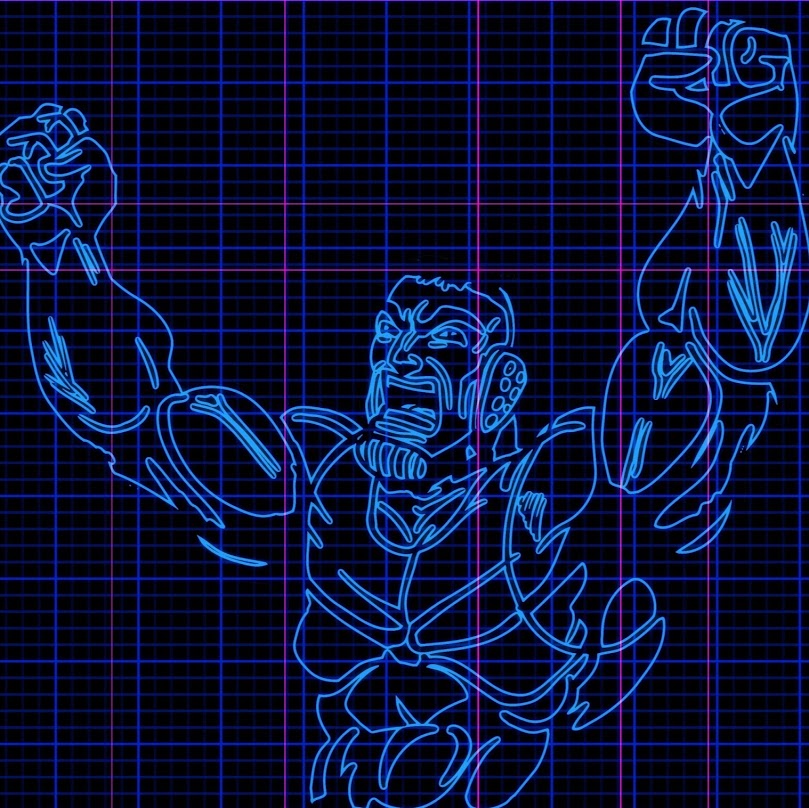 Established 1985BY LAWS OF THE RARITAN VALLEY WRESTLING LEAGUEREVISED: SEPTEMBER 2016***************************************************ARTICLE I1.1 The name of this league shall be known and incorporated as the Raritan Valley Wrestling League (RVL).ARTICLE IIOBJECTIVE2.1  RVWL is a youth wrestling league  (K-6th) which focuses on teaching the sport of wrestling.  The league strives to develop and mentor our wrestlers not only physically, but mentally and socially through the lifelong benefits of the sport.  All of the qualities that they will learn through their individual town teams will give them a solid foundation to succeed in life.  This league, through the medium of supervised competitive wrestling, is guided and governed by the laws of the current Federation Wrestling Rules.ARTICLE IIIPRINCIPLE OPERATION3.1 The principle operation of this league shall be in and about the home of the current league president and the State of New Jersey. The principle site of operation will always be the home residence of the league president, and will change when they are elected, and will remain such until their term expires.ARTICLE IV  MEMBERSHIP4.1 The membership of the RVWL shall consist of not less than four (4) nor more than twenty-four (24) sponsor associations (S/A) participating in a sixth (6th) grade and under division.4.2 Each sponsor association (S/A) shall name a sponsor association representative (SAR) for each team that they have in the league and he/she shall have a vote on all league matters.4.3 The current membership of the league members and their team colors are listed in Appendix “A” annexed hereto.4.4 Acceptance of admittance for the present participating teams shall be upon two-thirds vote of the Members, at the Spring meeting. 4.5 New teams shall be approved by the SAR’s for the upcoming season before the November meeting. New S/A’s are subject to a one (1) year probationary period. Thereafter, they shall continue as outlined in article 4.4, provided they remain in good standing by meeting all obligations by the Executive Board, as a whole, including payment of annual dues.4.6 The amount to be assessed for annual dues shall be set by the Board at the September meeting and shall be uniform among all members. Dues shall be paid to the Treasurer on or prior to the date established by the Executive Board.4.7 Each SAR shall provide to the league President and Executive Director of the RVWL a roster, consisting of the names, address, birth date, and grade of the wrestlers who will participating in the RVWL, prior to wrestling their first meet of the season and no later than December 10th. Failure to meet this requirement will result in the forfeiture of a team’s registration. Updates may be made to team rosters during the course of the season.4.8 Teams that forfeited their Registration during the previous season shall have their status reviewed in the spring by the Executive Board. The board will decide the team’s status within the league for the next season. Upon completion of the review and in accordance with article 4.4, the team shall be declared as either a member in good standing, a probationary member, or nonmember. Teams that are dismissed from the league due to the forfeiture of their registration fee will have the right of appeal within two (2) weeks of notice.4.9 The privileges of each S/A and SAR are limited to those as provided for, in order, by state and federal law, the RVWL By Laws, and Robert’s Rules of Order.Robert's Rules of Order - Summary Version
For Fair and Orderly Meetings and Conventions - Provides common rules and procedures for deliberation and debate in order to place the whole membership on the same footing and speaking the same language. The conduct of ALL business is controlled by the general will of the whole membership - the right of the deliberate majority to decide. Complementary is the right of at least a strong minority to require the majority to be deliberate - to act according to its considered judgment AFTER a full and fair "working through" of the issues involved. Robert's Rules provides for constructive and democratic meetings, to help, not hinder, the business of the assembly. Under no circumstances should "undue strictness" be allowed to intimidate members or limit full participation. 
The fundamental right of deliberative assemblies require all questions to be thoroughly discussed before taking action!
The assembly rules - they have the final say on everything! Silence means consent! 4.10 Each SAR shall have one vote, when called upon to do so.4.11 Should a member team have more than one representative claiming power to vote, priority of voting shall be granted to, in order:A. The Executive Officer of the S/AB. The Head Coach of the S/AC. Any other Officer of the S/AD. The representative designated by a majority vote of the other league members present.4.12 Each member S/A is responsible for providing general liability insurance for their team(s). A certificate of insurance documenting liability coverage shall be filed by each member S/A with the league secretary.ARTICLE V GOVERNMENTThe government of the RVWL shall be under the direction and control of its Executive Board and it Officers.5.1 The Officers shall be the President, Vice President, Secretary, Treasurer and Trustee. At the league’s spring meeting, the President shall accept nominations from the floor for all terms expiring in the current year. The SAR’s, by a show of hands shall elect those nominees, provided there is one candidate for each position. Where there is more than one candidate for a position, the vote shall be by ballot. The candidate who receives the highest number of votes will be declared the winner.5.2 The Officers shall be elected by ballot and their term of service shall be two years unless reelected to their current position. The President and Vice President cannot be from the same S/A, town, and/or team.5.3 The two year officer terms for the President, Vice-President and Recording Secretary will expire in the even-numbered years and the two year terms for the Treasurer and Trustee will expire in the odd-numbered years.5.4 Duties and powers of the Officers shall be as follows:A. PresidentThe President shall call meetings [and conduct them] in accordance with the By Laws and parliamentary procedure as outlined in Robert’s Rules of Order, and conduct them subject to the terms and conditions of Article V Section 5.6 of these By Laws.The President shall be empowered to sign checks, contracts, and other obligations on behalf of the RVWL.In all cases where quick action is needed to stop, alter, change or otherwise modify a condition, which cannot be allowed to continue, Summary Authority is applied. This power, given to the President, can only be over ridden by a majority vote of the full Executive Board, with the President unable to cast a vote.Vacancies, after the general elections, are to be filled by presidential appointment, subject to ratification of the Executive Board.The President shall serve as Hearing Officer for complaints, protests, or appeals.B. Vice PresidentThe Vice President shall have the same authority as empowered to the President, only in the absence of the President.The Vice President shall act as parliamentarian on all questions regarding By Law interpretation and Robert’s Rules of Order.C. SecretaryThe Secretary shall keep and have full charge of the Minutes and the General Roll Call. He shall keep an accurate record of the proceedings of all meetings and current record of the total membership of the RVWL.The Secretary shall read the proceedings of the previous meeting together with all communications, reports, petitions, bills, etc. to the S/A members present at each regular meeting or at a special meeting. He will also perform all other duties incidental to the office as directed by the President or Executive Board, as well as run the League website.D. TreasurerThe Treasurer shall receive and have custody of all money, funds, and securities of the RVWL and shall keep accounts thereof. He shall be authorized to sign checks and shall pay all authorized expenses of the RVWL.The Treasurer shall render a financial statement at each regular meeting and shall present a copy to the Secretary. He will also perform all other duties incidental to the office as directed by the President and Executive Board.5.5 TrusteeThe Trustee shall help manage the overall affairs of the league (when needed) and will focus specifically on registering/maintaining/altering the Insurance policies of the league and collecting the Certificates of Insurance from the leagues members (teams/towns). 5.6 If a league member (team/town) is in default of providing a Certificate of Insurance, the Trustee can then make a written (emailed) recommendation to the Executive Board for that team's removal.5.7 Executive Board 5.8 Any Officer failing to fulfill their obligations as outlined by state and federal law and these by laws may be removed by a two-thirds vote of the full S/A membership.5.9 The presiding officer or Executive Board designate shall report intentions and all decisions of the Executive Board to the membership at its next regular scheduled meeting.6.0 The Executive Board may enter into a written agreement with a duly qualified Executive Director for the purpose of managing the day-to-day operations of the RVWL. The Executive Board shall only enter into such an agreement if approved by the majority of league members present and voting at the league’s spring meeting. Such agreement shall not exceed one year in duration, must define the Executive Director’s scope of responsibilities, and authorize the Executive Board to provide compensation for services rendered.ARTICLE VIELIGIBILITY OF PARTICIPANTS6.1 Participants must be enrolled in the 6th grade or below with a maximum age limit of 12 years old before January 1st of the current season.6.2 In order to participate in the RWVL the name, full address (Street & Town), birth date, and grade must appear on the official team roster submitted to the league by prior to each team wrestling their first match of the season and no later than December 10th.A. Requests for additions must be submitted to the league President, in writing. Additions must be approved by the President prior to the participant competing in a league match.B. A Team that fails to submit a team roster prior to the 1st Friday in December will forfeit the team registration fee and may risk being excluded from participating in league tournaments.6.3 Participants can only represent and wrestle on one RVWL team.6.4 Participants must be a student of the public school district in the town or a town sending district which is defined in the charter in Appendix A, which they are wrestling. Private school students must wrestle for the town in which they reside. Those wrestlers who do not have a wrestling program in their town or school can only wrestle exhibition matches and cannot wrestle in the year end league tournament.ARTICLE VIIWEIGHT REQUIREMENTS7.1 The weight classes, in pounds, shall be as follows:45,50,53,57,60,63,67,70,73,77,80,85,90,95,100,105,115, 125, HWT (all matches for all weights count)7.2 Weight certification:A. Certified weight shall be defined as the lowest weight class in which a wrestler shall be eligible to compete in during the balance of the season, including league tournaments. CERTIFIED WEIGHT WILL BE ESTABLISHED AT THE TIME OF A WRESTLERS FIRST WEIGHIN FOR A VARSITY MATCH (Week of Jan 8th), with the weight class corresponding to his actual weight less 0.2 lbs. for his/her singlet being recorded as his certified weight.C. At the time of certification, it is the coach’s responsibility to be sure that a wrestler weighs in at the lowest weight class at which he may wish to compete in during the season.D. Weight certification shall be documented on official league forms and shall be submitted to the designated certification officer. Each team shall submit a completed initial weight certification form by January 8th of the current season. A team failing to submit their completed initial weight certification form by January 8th will be subject to league removal.  Weight certification for wrestlers that weight certify after their team’s first dual meet shall be recorded on individual weight certification addendum cards and submitted to the designated certification officer within five business days of certification.E. The minimum weight shall be 41 pounds at the time of weigh-ins.F. All wrestlers shall weigh-in wearing a singlet and a 0.2-lb weight allowance shall be given for the singlet.G. For Heavyweight wrestlers: If the difference in their weight is greater than 15% of their body weight, there is no bout. The minimum weight for a HWT is 126 pounds.H. No wrestler may wrestle more than 1 weight class above or 1 weight class below his/her actual weight.7.8 For the purpose of tournament eligibility, a wrestler may weigh-in at a lower weight class and then wrestle at higher weight class. Such cases must be noted in both teams’ scorebook.7.9 There will be a 1lb increase in all weight classes as of January 1st and then 1lb on February 1st.8.0 A one-pound weight allowance shall be given to both teams if either team has participated in an official RVWL match the previous day. This only applies if both teams have been notified the previous day, before the match. Violation of this notification will void the one-pound allowance.ARTICLE VIIICONDUCT OF DUAL MATCHES8.1 Scheduling of official dual meets will be issued by the league in September and need to be completed by October 23rd.8.2 Home team is responsible for contacting visiting team to establish time and place in accordance with official schedule.8.3 Schedule home team responsibilities remain, regardless of location of match.8.4 The HOST TEAM is responsible for scheduling and paying referees and for paying all other expenses associated in hosting a home meet.8.5  2015-16 Fees:  The pay for each dual meet is (TBD) for officiating the 18 bouts that comprise the dual.  Double dual meets pay (TBD) and tri-meets pay (TBD).8.6  The league has agreed that once the 18 bouts comprising the meet have been wrestled and 90 minutes been clocked, additional matches will be compensated at rate clock rate of $20 for each one-half worked or portion thereof.  As some coaches may be new to the league and not be familiar with this policy, you should make sure that the host team coach is aware of this up-front before you assume officiating any additional bouts that fall outside the scope of the base pay.  The league issues an on-site check for the 18 bouts comprising each dual meet + any exhibition bouts that fall within the 90 minute threshold, however please be aware that the teams themselves are responsible for all overtime pay (over 90 minutes).8.7  The HOME TEAM not the HOST TEAM will be responsible for inputting all of match/team scores into the leagues website.ARTICLE IXMATCH RULES9.1 “Wrestling Rule Book” published by the National Federation of High School Associations, shall govern the rules of play.9.2 The following rules are a modification to article 9.1:A. Length of periods shall be 1-1-1B. There is 1 minute injury time.C. Shoelaces need not be taped.D. Bouts ending in a tie score during regulation time will wrestle in overtime to determine a winner. Overtime will be 1-minute sudden death period from neutral position followed by a 30-second ride-out period, if necessary; first points scored in regulation time gets choice of top or bottom starting position during the ride-out period. If no points were scored by either wrestler during regulation time, the referee shall flip the disk to determine which wrestler has choice of top or bottom at the start of the ride-out period.E.  Position choice:Season Matches (flip of a coin - top/bottom).  During Tournaments - Coaches/Wrestlers will have their choice (top,bottom,neutral,defer). 9.3  Weigh-ins will only be done only when all competing teams are present. The only exception to this rule is in the event of double dual meets and tri-meets where the second visiting team opts to arrive later after competition has commenced between the home team and first visiting team. In this case, the second visiting team shall weigh-in upon arrival with one coach present from each team that they will be competing against to certify the weigh-ins. The second visiting team shall accept the weigh-in certification from coaches present at the initial weigh-ins so that wrestlers on the other team(s) do not have to weigh-in again. Wrestlers will weigh in at EVERY MATCH (morning of).  TOURNAMENT weigh in's will be held at remote sites 2 days prior to the event. (OVERWEIGHT - can go again 1 day prior).9.4  Each S/A is required to provide a safe environment for league matches, which should include, but not limited to a regulation wrestling mat, safety mats as needed, mat taping, a safety zone of at least 5 feet surrounding the mat, adequate seating for wrestlers and spectators, a visible scoreboard, and engagement of qualified officials.9.5  All wrestlers must wear the team color uniform.9.6 Any wrestler disqualified from a match due to flagrant misconduct shall be required to sit out their teams next match and both the plaintiff and defendant coaches are required to report the offense to the league’s Executive Director, or to the league president, in the event that no Executive Director is engaged by the league.9.7  No wrestler who has participated in CJWL, NW, or the GSWL on or after January 8th 2017 may wrestle in RVWL (Raritan Valley Wrestling League) competitively (duals or tournaments).  They may however, upon discussing it with the opposing coach, wrestle an exhibition match.  9.8  Every team needs to have a Mandatory # of wrestlers at eachmatch.  If that # is not reached, the opponent has the right toaward each wrestler on that team a PIN 6 points.  The mandatory # of wrestlers for the 2016/2017 season is (10-TEN). ARTICLE XLEAGUE MEETINGS10.1 Each member team is required to have at least one representative at every league meeting. 10.2 League meetings are held in August, October, February and in the spring within 45 days of the league’s last event of the season. Additional meetings may be called by the President. The date, time, and location for each subsequent meeting will be set at the previous meeting or by mail. Tournament seeding meetings will be scheduled as necessary.ARTICLE XI LEAGUE POLICIES11.1. Team RegistrationEach team will pay a registration fee of $725 per season/year.  Registration will be voted on by the League Board and 1 SAR from each team.  Changes, if any, will be made in September of each year.  Registration fees pay for all League related expenses including referee fees, year end tournament fees, administration fees, insurance fees, trophy fees, t-shirt fees, and league meeting fees.  RVWL is a non-profit league and will provide accounting/banking sheets on request (email).  ***LEAGUE FEES DUE: NOVEMBER 1ST of each year if you are a team in good standing.***INSURANCE CERTIFICATIONS DUE: NOVEMBER 1ST.Any teams that have broken any bylaws will have to submit insurance and payment 2 weeks earlier (Oct 17th).  Not abiding to this bylaw subjects the town/team to immediate league dismissal. 11.2. Team WithdrawalsAny team choosing to withdrawal from the league for the upcoming season shall make their intentions known to the league President and Executive Director by September 15th. Teams withdrawing from the league who later decide to re-affiliate will be handled as a new team in accordance with article 4.5.11.3. Flights / DivisionsA. There shall be two divisions in the RVWL, an NORTH division and a SOUTH division. Teams will compete in dual meets against all the other teams in their division as well as against a predetermined number of teams in the opposite division. These match-ups, as determined by the Executive Board in September, will be considered as league-mandated matches for the upcoming season that must be scheduled and wrestled by member teams in the league. Teams are welcome to also schedule and compete against teams that they have not been matched-up with, however, team and individual wins and losses arising from these matches may not be applied toward win/loss records within the league.B. Newly admitted teams into the league shall be placed in accordance with their location 1st, then division size.  11.4. Exhibition MatchesA.  Every effort shall be made to wrestle exhibition matches when agreed upon in advance.B.  Length of Periods for Exhibition will be: 1-1-1C.  No OvertimeD.  Coaches choice to have more than 1 exhibition match on at once (ex. Split mat, 4 corners, etc.…)E.  Ref’s are paid $20 per ½ hour after their initial 1-1/2 hour ($70).11.5. Scheduling and Incomplete MatchesAll schedules must be finalized by December 1st and each team shall complete wrestling its dual meet season prior to the seeding meeting for their flight division’s varsity tournament. Should conflicts arise due to the rescheduling of meets, the league president and Executive Director must be notified and an executive decision will be made as to whether to award a team win by forfeit or to declare the match as non-complete. All teams shall wrestle a minimum of one dual meet during the month of December.11.5b  King of the Mat Tournaments / KOM FormatA.  All KOM Roster sheets must be filled out and emailed to the Host team 1 week prior to the KOM.  This sheet will determine the placement of each wrestler, in regards to; age, grade, experience, and aggression.  B.  Each mat can be broken into 9 sections, allowing 9 separate matches / 9 separate weight classes to wrestle at once.  (2 mats = 18 sections)C.  Referees are volunteer and should only be coaches and/or someone who has had wrestling experience. D.  The matches will be 1-1-1 and the clock will be a running clock (1       person in charge of the clock).  This means that all of the  wrestlers start and finish together, regardless of individual match stoppage or injury. Once one weight class is done, the next group is up, and so on.   If a wrestler is totally outmatched, then as a referee, you should stop the match and pair the wrestlers up with someone more appropriate. The key here is "development".D.  Only the coaches of each team will determine who wrestles who.  If this cannot be done prior to the match with the KOM roster sheets then each coach will use his best judgment in placing wrestlers in appropriate matches.  Our job is to coach, develop and mentor eachwrestler.  This is not a show case function.  KOMs are set up todevelop wrestlers.  Any inappropriate cases or misconduct being noted during these KOMs are grounds for IMMEDIATE dismissal from the league and your town will NOT be refunded any registration fees. E.  Changes to the KOM format need to be presented and discussed with the Board.  F.  The goal is to have each wrestler wrestle 5 times.  The whole process should only take 1 -1/2 hours (regardless if it is 9 sections or 18...use the running clock). G.  THERE ARE NO PINS AND THERE ARE NO WINNERS....BOTH HANDS ARE RAISED AT THE END OF EACH 3 MINUTE MATCH.11.6. League TournamentsA. There shall be two (2) league tournaments – an “A” Flight varsity tournament and a “B” Flight varsity tournament.B. The “B” Flight varsity tournament will be conducted at least one week in advance of the “A” Flight varsity tournament. All competitors in both tournaments will receive a medal.C. All wrestle-backs for varsity shall be 1-1-1.D. Their will be no team scoring “B” Flight varsity tournament/KOM.E. The TEAM SCORING for each weight class in the “A” Flight varsity tournament shall be as follows: 1st place – 10 points, 2nd place – 7 points, 3rd place – 4 points, 4th place – 2 pointsF. Trophies / Medals will be awarded to wrestler's that achieve a 1st thru 4th status in the tournament.G. All heavyweights (varsity) will wrestle in their respective flight varsity tournament. Each team shall designate in advance a single heavyweight wrestler that will be eligible to score tournament points for their team. All additional heavyweights from the same team shall be non-scoring contestants. H.  Position choice will remain "AS IS" for season matches (flip of a coin - top/bottom).  During tournaments - Coaches/Wrestlers will have their choice (top,bottom,neutral,defer). I. Every wrestler will be visually checked for marks on their bodies. Any mark ruled suspicious will disqualify a wrestler from the tournament, unless accompanied by a medical doctor’s note, that is no older then 5 days from the weigh-in date, stating they are no longer contagious and are/or have been treated by this doctor.J. TOURNAMENT Weigh In's will be held at remote sites 2 days prior to the event. (OVERWEIGHT - can go again 1 day prior).11.7. Varsity Tournament Eligibility and Seeding CriteriaA. A wrestler must have wrestled a minimum of ½ of his team’s league-mandated varsity matches in order to wrestle in the league’s varsity tournament(s).B. A varsity wrestler must weigh-in at his certified weight for at least ½ of his team’s league-mandated varsity matches in order to compete in that weight class in the league’s varsity tournaments(s).C. All wrestlers shall be seeded in the varsity tournament(s).D. The following criteria, based on results from league-mandated matches, shall be applied in seeding wrestlers for the varsity tournament(s):1. Most wins overall2. Head to Head3. Most wins within weight class4. FLIP OF A COINA coach may challenge for the top seeded position for any wrestler who wrestled at least 2/3’s of the regularly scheduled matches at varsity level and was undefeated, but did not have the most wins in his bracket. This wrestler must get a majority vote of the SA’s in attendance at the respective tournament seeding meeting to affect this change.E. tbdF. In the event of a potential unfair seed or an eligibility exception, the rules for seeding and/or eligibility may be suspended given a 2/3’s vote of the SA’s in attendance.G.  Points system - PIN 6 points, FF 5 points.....12.0  RARITAN VALLEY WRESTLING LEAGUE TEAM MEMBERS 2017-20181. Bernardsville 2. Branchburg3. Bound Brook4. Flemington5. Franklin6. Manville7. North Hunterdon8. SomervilleGuidelinesObtain the floor (the right to speak) by being the first to stand when the person speaking has finished; state Mr./Madam Chairman. Raising your hand means nothing, and standing while another has the floor is out of order! Must be recognized by the Chair before speaking!Debate can not begin until the Chair has stated the motion or resolution and asked "are you ready for the question?" If no one rises, the chair calls for the vote!Before the motion is stated by the Chair (the question) members may suggest modification of the motion; the mover can modify as he pleases, or even withdraw the motion without consent of the seconder; if mover modifies, the seconder can withdraw the second.The "immediately pending question" is the last question stated by the Chair! Motion/Resolution - Amendment - Motion to PostponeThe member moving the "immediately pending question" is entitled to preference to the floor!No member can speak twice to the same issue until everyone else wishing to speak has spoken to it once!All remarks must be directed to the Chair. Remarks must be courteous in language and deportment - avoid all personalities, never allude to others by name or to motives!The agenda and all committee reports are merely recommendations! When presented to the assembly and the question is stated, debate begins and changes occur!The RulesPoint of Privilege: Pertains to noise, personal comfort, etc. - may interrupt only if necessary!Parliamentary Inquiry: Inquire as to the correct motion - to accomplish a desired result, or raise a point of orderPoint of Information: Generally applies to information desired from the speaker: "I should like to ask the (speaker) a question."Orders of the Day (Agenda): A call to adhere to the agenda (a deviation from the agenda requires Suspending the Rules)Point of Order: Infraction of the rules, or improper decorum in speaking. Must be raised immediately after the error is madeMain Motion: Brings new business (the next item on the agenda) before the assemblyDivide the Question: Divides a motion into two or more separate motions (must be able to stand on their own)Consider by Paragraph: Adoption of paper is held until all paragraphs are debated and amended and entire paper is satisfactory; after all paragraphs are considered, the entire paper is then open to amendment, and paragraphs may be further amended. Any Preamble can not be considered until debate on the body of the paper has ceased.Amend: Inserting or striking out words or paragraphs, or substituting whole paragraphs or resolutionsWithdraw/Modify Motion: Applies only after question is stated; mover can accept an amendment without obtaining the floorCommit /Refer/Recommit to Committee: State the committee to receive the question or resolution; if no committee exists include size of committee desired and method of selecting the members (election or appointment).Extend Debate: Applies only to the immediately pending question; extends until a certain time or for a certain period of timeLimit Debate: Closing debate at a certain time, or limiting to a certain period of timePostpone to a Certain Time: State the time the motion or agenda item will be resumedObject to Consideration: Objection must be stated before discussion or another motion is statedLay on the Table: Temporarily suspends further consideration/action on pending question; may be made after motion to close debate has carried or is pendingTake from the Table: Resumes consideration of item previously "laid on the table" - state the motion to take from the tableReconsider: Can be made only by one on the prevailing side who has changed position or viewPostpone Indefinitely: Kills the question/resolution for this session - exception: the motion to reconsider can be made this sessionPrevious Question: Closes debate if successful - may be moved to "Close Debate" if preferredInformal Consideration: Move that the assembly go into "Committee of the Whole" - informal debate as if in committee; this committee may limit number or length of speeches or close debate by other means by a 2/3 vote. All votes, however, are formal.Appeal Decision of the Chair: Appeal for the assembly to decide - must be made before other business is resumed; NOT debatable if relates to decorum, violation of rules or order of businessSuspend the Rules: Allows a violation of the assembly's own rules (except Constitution); the object of the suspension must be specified